Name _____________________________________________________________________________-ap word familyDirections:  Choose a map.  Color it appropriately.  Write the word for the picture that is on the map.  All words will end with -ap.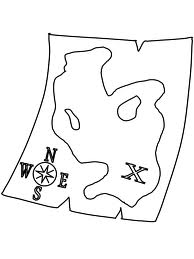  __________________________	  4.                    ___________________________              __________________________	5.      ___________________________              __________________________	6.                    ___________________________Choose 1 –ap word and write a sentence.  ____________________________________________________________________________________________________________________________________________________________________